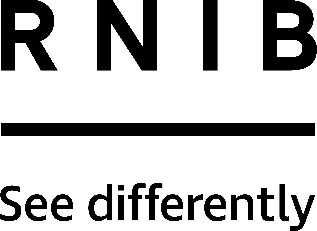 Magnificent Pro floor and table magnifying lamp (DH468)Thank you for purchasing from RNIB. In the unlikely event the item is unsuitable, please contact us within 14 days of receipt to obtain your returns number. To ensure your return goes smoothly, the item and all components must be in as new condition and packed in its original, undamaged packaging. For further details and guidance on returning faulty items, please see the Terms and conditions of sale and How to contact RNIB sections of this instruction manual.Please retain these instructions for future reference.  These instructions are also available in other formats.Warning! Important informationDo not leave your magnifier in direct sunlight when it is not being used. The intensifying effect of the lens could become a fire hazard in direct sunlight. Never look at the sun directly through a magnifying lens as it could damage your eyes. Do not look directly at the light source in illuminated magnifiers as LEDs are very bright. Avoid impacting, banging or dropping your magnifier, as well as moisture and high temperatures which may cause damage.Safety For indoor use only.Caution: The base of the lamp is quite heavy so take care when removing from the packaging and moving around the home. Some assistance may be required to fix and set up your lamp.The LEDs are not user or service replaceable as they designed to last for the lifetime of the product.Caution: do not look directly at the LEDs.Caution: if the cable becomes damaged, the light should not be used and the cable should exclusively be replaced by a suitably qualified electrician in order to avoid hazard.Best practicePlease note: When using this lamp and to avoid glare, position it below eye level between you and what you are doing. The amount of illumination on an object increases fourfold if the distance between the light and the object is halved. Remember to keep some background lighting on as well as it will help prevent eye strain.Using lighting correctly, wherever you need it, can make a big difference to the amount you can see.  For more advice and general tips on lighting, or to view the full lighting range you can visit RNIB’s website.General descriptionThis white magnifier lamp is designed to be used in two different height positions using the extension poles to suit your working environment. Choose from floor standing (125cm) or table lamp (50cm).Please note: sighted assistance might be required to assemble the lamp.The 1.75x (3 dioptre) magnifying lens makes it ideal for close up work where additional light is needed. The high performance energy efficient LEDs provide 600 lumens of light.Using the productThis adjustable floor standing lamp comes in six parts: the magnifier with flexible arm, lens cover, two poles, the base, the power adapter and a thumb screw. Power is transmitted up the poles.The large semi rimless magnifier lens is connected to the flexi arm, which can be adjusted to suit your position. To adjust the height of the light, use the metal poles that screw together.The LED bulbs are fitted within the underside of the rim of the magnifier. Warning: avoid looking directly at the LED’s. The On/Off & brightness adjustment button is white and it is located on the grey handle at the bottom of the flexi arm with the magnifier. The base of the lamp contains a hole to insert either the pole or the flexi arm of the magnifier. On the edge of the base near the hole is where the white thumbscrew is located that is used to tighten the pole or arm into place.  Below the screw is the socket to insert the AC adapter. Place the lens cover over the lens to transform the magnifying lamp into a task lamp and to also protect the lens from potential damage and exposure to sunlight.Note: The grey bottom of the lamp head assembly must be fully inserted into the base or the lamp will not light or might flicker.CleaningAfter removing from mains power supply, the light can be cleaned with a duster or damp (not wet) cloth containing a mild soap solution and then dry with a soft cloth. Do not use spray cleaners or large amounts of liquid.How to contact RNIB Phone: 0303 123 9999Email: shop@rnib.org.ukAddress: RNIB, Northminster House, Northminster, Peterborough PE1 1YNOnline Shop: shop.rnib.org.ukEmail for international customers: exports@rnib.org.uk Terms and conditions of sale This product is guaranteed from manufacturing faults for 24 months from the date of purchase.  If you have any issues with the product and you did not purchase directly from RNIB then please contact your retailer in the first instance. For all returns and repairs contact RNIB first to get a returns authorisation number to help us deal efficiently with your product return. You can request full terms and conditions from RNIB or view them online. RNIB Enterprises Limited (with registered number 0887094) is a wholly owned trading subsidiary of the Royal National Institute of Blind People ("RNIB"), a charity registered in England and Wales (226227), Scotland (SC039316) and Isle of Man (1226). RNIB Enterprises Limited covenants all of its taxable profits to RNIB.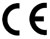 This product is CE marked and fully complies with all applicable EU legislation. 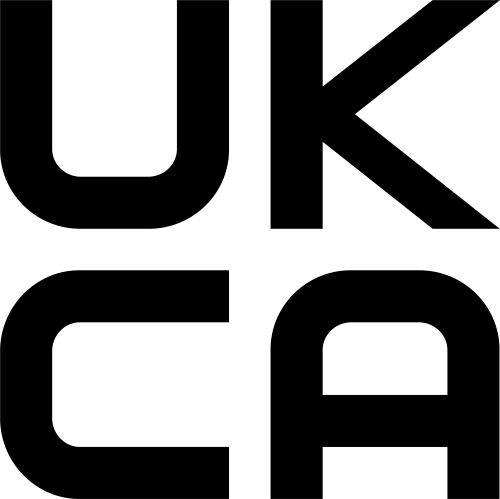 This product is UKCA marked and fully complies with the relevant UK legislation. Please do not throw items marked with this symbol in your bin.  Recycle your electricals and electronic devices free at your local recycling centre. Search for your nearest recycling centre by visiting www.recyclenow.com.Why recycle?Unwanted electrical equipment is the UK’s fastest growing type of waste.Many electrical items can be repaired or recycled, saving natural resources and the environment.  If you do not recycle, electrical equipment will end up in landfill where hazardous substances will leak out and cause soil and water contamination – harming wildlife and human health.RNIB are proud to support your local authority in providing local recycling facilities for electrical equipment.To remind you that old electrical equipment can be recycled, it is now marked with the crossed-out wheeled bin symbol. Please do not throw any electrical equipment (including those marked with this symbol) in your bin.What is WEEE?The Waste Electrical or Electronic Equipment (WEEE) Directive requires countries to maximise separate collection and environmentally friendly processing of these items.How are we helping?In the UK, distributors including retailers must provide a system which allows all customers buying new electrical equipment the opportunity to recycle their old items free of charge. As a responsible retailer, we have met the requirements placed on us by financially supporting the national network of WEEE recycling centres established by local authorities. This is achieved through membership of the national Distributor Take-back scheme (DTS).Date: April 2022.© RNIB